Ultimate Chicken SalaDPREP TIME: 10 minsCOOK TIME: 15 minsTOTAL TIME: 25 minsSERVINGS: 6 servingsAUTHOR: Lisa BryanChicken salad is a classic salad recipe with diced chicken, creamy mayonnaise, crisp celery, green onion, sweet grapes, and fresh herbs. Watch the video above to see how I make it!Video Link: https://www.youtube.com/watch?v=cSAGdGSdE6kWebsite Link: https://downshiftology.com/recipes/chicken-salad/INGREDIENTSUS Customary - Metric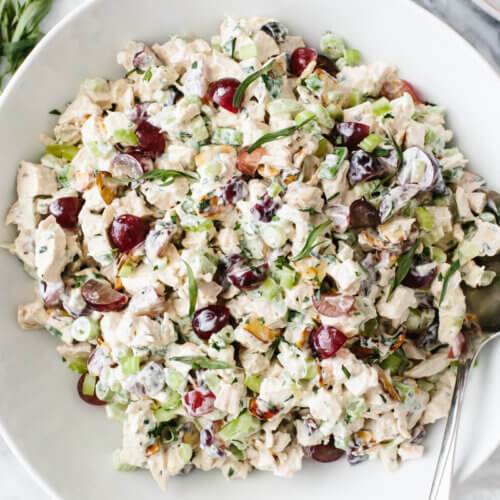 2 lb boneless skinless chicken breasts1/2 cup sliced almonds1 cup mayonnaise1 tablespoon dijon mustard1 cup red grapes, quartered2 stalk celery, diced3 green onions (green and white parts), sliced2 tablespoon chopped parsley1 tablespoon chopped tarragon1 lemon, juicedsalt and pepper, to tasteINSTRUCTIONSTo Make the Poached ChickenPlace the chicken breasts in a wide pot or pan and cover by about an inch with cold water. Season the water with salt. Optionally, you can add aromatics of your choice. Read my poached chicken recipe for more details.Turn the heat to medium until it reaches a gentle simmer. Then reduce the heat back to low and cover the pan.Let the chicken simmer for 8-12 minutes, or until the internal temperature reaches 160-165 degrees Fahrenheit.Remove the chicken and let it rest for a couple of minutes. Then chill in the fridge.Chicken Salad RecipeTransfer the cooled chicken to a cutting board and dice it into 1/2-inch pieces.Then, slice and dice the celery, green onion, grapes, parsley and tarragon.Add those ingredients to a mixing bowl along with the mayonnaise, Dijon mustard, and lemon juice. Season with salt and pepper. Then mix everything together until it's well combined.Let it chill in the fridge until you're ready to serve.